Задание 1 (11 баллов) Ответьте на вопросы:1.1. Система содержания должностных лиц в Русском государстве за счет местного населения называлась:Приказная система.Местничество. Кормления.Заимка.Ответ: _____________________________________.1.2. Установите соответствие между историческими личностями и их прозвищами:Ответ: 1.3.  На иллюстрации изображен фрагмент: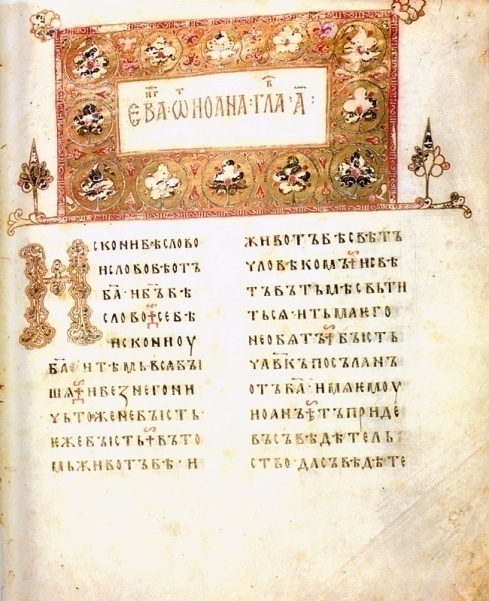 1. Остромирова Евангелия.2. Повести временных лет.3. Слова о Законе и Благодати4. Лицевого летописного сводаОтвет: _____________________________________.1.4. Определите (указав год и месяц) о каком событии идет речь в стихотворении: Мы,  сам-друг , над  степью   в   полночь   стали : Не   вернуться ,  не   взглянуть   назад . За   Непрядвой   лебеди   кричали , И   опять,  опять   они   кричат ... На   пути  -  горючий   белый   камень . За   рекой  -  поганая   орда . Светлый   стяг  над  нашими  полками Не  взыграет  больше  никогда. (А. Блок) Ответ: Событие:_________________________; Год:___________________; Месяц:_____________1.5. Укажите, в каком веке было построено здание: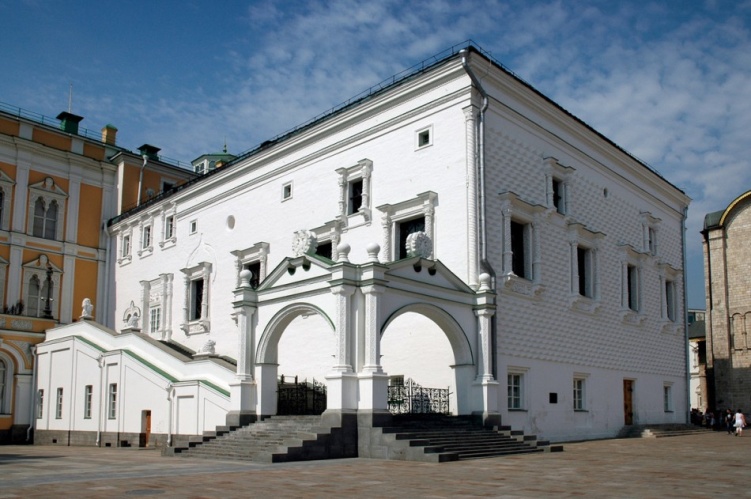 Ответ: ______________________________________Задание 2 (10 баллов)Прочитайте тексты исторических источников. Выполните задания.I. «Зачем губим Русскую землю, сами между собою устраиваем распри? А половцы землю нашу несут розно и рады, что между нами идут войны. Да отныне объединимся единым сердцем и будем блюсти Русскую землю…».И на том целовали крест: «Если отныне кто на кого пойдет, против того будем мы все и крест честной»… И, попрощавшись, пошли восвояси».а) С точностью до года, определите, когда происходили указанные в тексте события.б) В каком городе?Ответ: а) год:_______________________________________________б) город:__________________________________________________________________II. «Лета 7058 июня царь и великий князь _____________________________ всея Руси [с] своею братьею и з боярами сесь Судебник уложил, как судити боярам, и окольничьим, и дворецким, и казначеям, и дьякам и всяким приказным людям, и по городам наместникам, и по волостям волостелям, и тиунам и всяким судьям.1. Судом царя и великого князя судить боярам, и окольничим, и дворецким, и казначеям и дьякам. Судить не по дружески и не мстить никому, и обещаний денежных вознаграждений в суде делать, также и судье денег в суде не брать».а) С точностью до года, определите, когда происходили указанные в тексте события.в) Назовите правителя, имя которого пропущено в тексте.Ответ: а) год:_______________________________________________б) правитель:__________________________________________________________________Задание 3 (6 баллов) По какому принципу образованы ряды? Дайте краткий ответ1) 977–980, 1015–1019, 1094–1097.Ответ:_____________________________________________________________________________.2) Детинец, посад, конец,  торг, улица.Ответ: _____________________________________________________________________________.3) 1237, 1239, 1252, 1293.Ответ:_____________________________________________________________________________.Задание 4 (6 баллов)Расположите в хронологической последовательности события. Ответы занесите в таблицыI. а) Нашествие Едигея на Москву; б) Кревская уния; в) Битва на реке Калке; г) переезд митрополита Феогноста в Москву; д) строительство Белокаменного Московского Кремля.Ответ:II. События Ливонской войны: а) захват русскими войсками Нарвы; б) осада Пскова; в) Объединение Польши и Литвы; г) захват русскими войсками Полоцка; д) битва при Молодях.Ответ: Задание 5 (6 баллов)Определите, о каких исторических личностях идет речь1) Определите, о какой исторической личности идет речь: «Шло время, ребенок подрастал, нужно было учиться грамоте — но  Варфоломей  никак не мог одолеть  это  искусство  и  очень переживал из-за этого. Однажды лошади отца паслись  и  где-то затерялись. Отец послал мальчика искать лошадей. Под дубом мальчику явился старый священник, дал ему просфору  и предсказал, что теперь отрок будет знать грамоту лучше  своих   братьев   и  сверстников. Так оно  и  случилось: отрок  стал  бойко читать псалтирь. Старик же предсказал родителям мальчика, что он будет велик перед Богом  и  людьми.Ответ:____________________________________________________________________________.2) «Хан поручил ___________________наказать тверского князя за восстание. Тот исправно выполнил поручение: под его предводительством татары разгромили Тверское княжество. В награду за это _____________________ в 1328 г. получил великокняжеский стол».Ответ:_____________________________________________________________________________.Задание 6 (12 баллов)Историк должен грамотно писать исторические термины и понятия. Впишите вместо каждого пропуска правильную букву:1) в___рвь – одно из названий общины у восточных и южных славян.2) в___лхв – языческий жрец, служитель культа в Древней Руси.3) ___ость – купец, занимавшийся международной торговлей.4) ___ань – натуральный или денежный сбор побежденных в пользу победителя, а также одна из форм налога с подданных.5) з___к__п – категория зависимого населения Древнерусского государства.6) ___у___а – денежная единица в Древнерусском государстве, равная 1/50 гривны.Задание 7 (12 баллов)Соотнесите события Российской и Всемирной истории, сопоставив факты, указанные в столбцах (совпадение в рамках нескольких лет, максимально десяти)Ответ: Задание 8 (10 баллов)Определите названия приказов, ориентируясь на их функции, описанные современником. Приказы: Приказ Тайных дел, Холопий приказ, Разрядный приказ, Посольский приказ, Земской Приказ, Большая Казна. Задание 9 (6 баллов)Что или кто является лишним в ряду? Лишнее слово подчеркните.1) Восточнославянские племенные союзы: бужане, волыняне, вятичи, дулебы, полочане, поморяне, радимичи, тиверцы, уличи.2) Всеволод Большое Гнездо, Владимир Володаревич, Ярослав Осмомысл, Роман Мстиславич, Даниил Романович.3) Василий II Темный, Дмитрий Красный, Дмитрий Шемяка, Юрий Дмитриевич.Задание 10 (12 баллов)А) Установите соответствие между текстом исторических источников и картами. Б) Укажите названия мирных договоров. В) В каком году был заключен каждый из них? Ответ занесите в таблицу.1. «А которые городы и земли в сей прошлой войне от коруны Польской и Великого княжества Литовского завоеваны суть, и оставают во владении и в Державе его царского величества, се есть Смоленск со всею Северскою землею, с городами и с уездами, которые от того краю от Витебского и от Полоцкого и от Лифлянд, от Лютинского yездoв до Смоленска, то есть Дорогобуж, белая Невль, Себеж, Красное, також и Велиж, хотя издавна до Воеводства Витебского належащий с своими местами и с уездами, а с другого края, где есть Cеверскиe городы, около Чернигова все городы и земли, какими ни есть прозвищами и урочищами названные, оставатись имеют все в стороне его царского величества».  2. «Божиею милостию великих государей, царей и великих князей Иоанна Алексеевича, Петра Алексеевича, всеа Великия и Малыя и Белыя России самодержцев и многих государств и земель восточных и западных и северных отчичей и дедичей и наследников и государей и обладателей, их царского величества великие и полномочные послы ближней окольничей и наместник брянской Федор Алексеевич Головин, стольник и наместник елатомской Иван Остафьевич Власов, дияк Семен Корницкой, будучи на посольских съездах … великих азиацких стран повелителя, монарха самовластнейшого меж премудрейшими вельможи богдойскими, закона управителя, дел общества народа китайского хранителя и славы, настоящаго богдойского и китайского бугдыханова высочества …. постановили и сими договорными статьями утвердили…».3. «Писано при Феофиле Синкеле к Иоанну, называемому Цимисхием, цесарю греческому, в Доростоле, месяца июля, 14 индикта, в год 6479. Я, Святослав, князь русский, как клялся, так и подтверждаю договором этим клятву мою: хочу вместе со всеми поданными мне русскими, с боярами и прочими иметь мир и истинную любовь со всеми великими цесарями греческими, с Василием и с Константином, и с боговдохновенными цесарями, и со всеми людьми вашими до конца мира. И никогда не буду замышлять на страну вашу, ни на ту, что находится под властью греческой, ни на Корсунскую страну и все города тамошние, ни на страну Болгарскую. И если иной кто замыслит против страны вашей, то я ему буду противником и буду воевать с ним. Как уже клялся я греческим цесарям, а со мною бояре и все русские, да соблюдем мы неизменным договор».4. «В реке Днепре и в иных речках, в тое ж реку текущих, и на иных местах, также и водах, се есть, которыя меж Азовским Миюским городком и землею, проливы Перекопской реченной, которые сиречь общим согласием пусты быть должны суть, и на местах к Черному морю ближних, только бы мирно и без ружья при пришествии и отшествии было, на потребныя жития употребления, как пристойно доброму соседству и доброй пересылке вольно буди с обеих сторон дрова сечь, пчельники держать, сено косить, соль вывозить, рыбную ловлю, чинить, и в лесах ловли звериныя творить, и на вышереченныя употребления приходящие и отходящие никак да не препинаются, ни тридесятую или пошлины, или что такое платить, да не принуждаются. А понеже для тесноты Крымскаго острова и помянутой заливы Перекопской, скоты и иные животные изстари вне Перекопской заливы выгнанные пастьбищ употребляти обыкли суть, на таком пастьбище урон и убыток какой да не наносится, но пастьбища употребление обыклым правом спокойно и безмятежно да сотворится».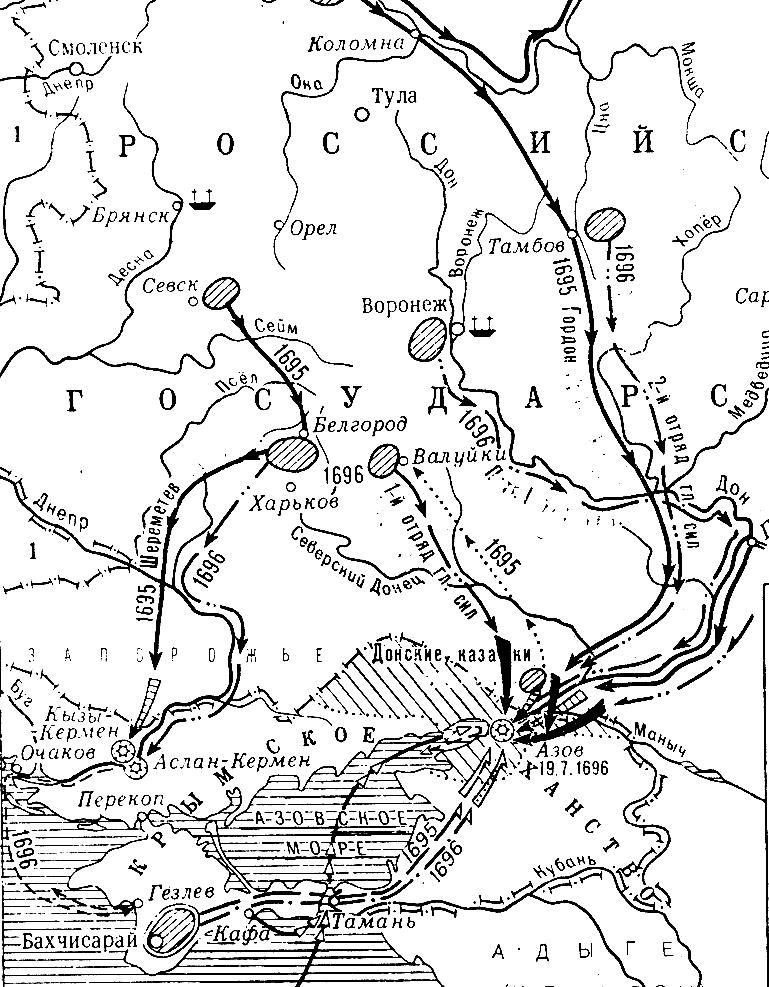 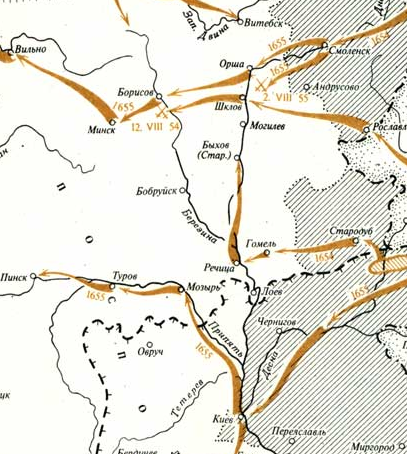 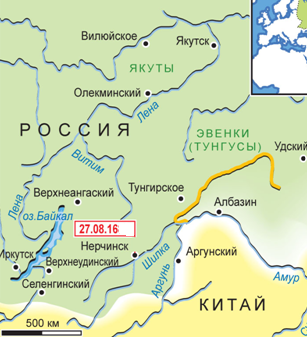 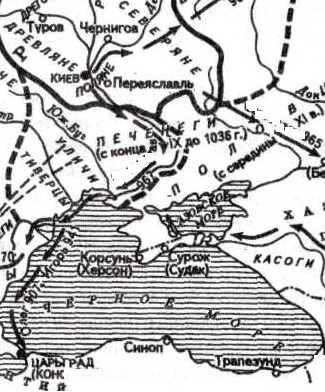 Задание 11 (8 баллов)Юбилейные даты 2016 г.Соотнесите верно столбцы  таблицы, определив  сколько лет назад произошло каждое из событийОтвет: Удачи!МИНИСТЕРСТВО ОБРАЗОВАНИЯ, НАУКИ И МОЛОДЕЖНОЙ ПОЛИТИКИ КРАСНОДАРСКОГО КРАЯГосударственное бюджетное учреждениедополнительного образования Краснодарского края«ЦЕНТР РАЗВИТИЯ ОДАРЕННОСТИ»350000 г. Краснодар,ул. Красная, 76тел. 259-84-01E-mail: cdodd@mail.ruВсероссийская олимпиада школьников по истории2016-2017 учебный годМуниципальный этап7 класс, заданияПредседатель предметно-методической комиссии: Кумпан Е.Н., к.и.н., доцент№1234567891011Итогобаллы111066612121061381001. Денежный мешок А. Симеон Иванович2. ОкаянныйБ. Михаил Федорович3. КроткийВ. Ярополк Святославич4. Великий поморГ. Михаил Ломоносов5. ГордыйД. Святополк ВладимировичЕ. Иван Данилович1.2.3.4.5.12345123451Битва на р. ВожеАВосстание Уота Тайлера в Англии2Первое упоминание о Москве в русской летописиБНачало Великих географических открытий: корабли Колумба достигли Америки, корабли Васко да Гамы достигли Индии3Поход Новгород-Северского князя Игоря на половцевВНачало второго крестового похода4Правление «Семибоярщины»ГНачало Тридцатилетней войны5Принятие Судебника Ивана IIIДОснование Тевтонского духовно-рыцарского ордена6Съезд русских князей в ЛюбечеЕРеконкиста: испанцы отвоевывают у арабов Валенсию1Битва на р. Воже2Первое упоминание о Москве в русской летописи3Поход Новгород-Северского князя Игоря на половцев4Правление «Семибоярщины»5Принятие Судебника Ивана III6Съезд русских князей в ЛюбечеФункции приказов(Г. Котошихин «О России в царствование Алексея Михайловича»)Название  приказа «А посылаются того Приказу подьячие с послами в государства, и на посолские сьезды, и в войну с воеводами, для того что послы в своих посолствах много чинят не к чести своему государю, в проезде и в розговорных речах… а воеводы в полкех много неправды чинят над ратными людми, и те подьячие над послы и над воеводами подсматривают и царю приехав сказывают…. А устроен тот Приказ при нынешнем царе, для того чтоб его царская мысль и дела исполнилися все по его хотению, а бояре б и думные люди о том ни о чем не ведали.  …Да в том же Приказе ведомы печати; болшая государственная, которою печатают грамоты, что посылают во окрестные государства; другая, что печатают грамоты жалованые на вотчины всяких чинов людем; тою ж печатью печатают грамоты к Крымскому хану и к Калмыкам.«Ведомы в том Приказе всякие воинские дела, и городы строением и крепостми починкою и ружьем и служивыми людми; также ведомы бояре, околничие, и думные и ближние люди, и столники, и стряпчие, и дворяне Московские…  и кого куды лучится послати на службы, в войну и в воеводства в городы и во всякие посылки, и за службы о жалованье и о чести и о прибавке денежного жалованья»«А в нем ведомо Московские посадцкие люди, и городы неболшие. Да в нем же ведомы на Москве и в городех дворовые места, белые и черные, и слободы, продажею и мерою, также и улицы мостят и чистят, а собирают мостовщину со всякого чину жилецких людей…»ТекстКартаНазвание договораГод заключения договора1.2. 3. 4. событиесобытиеюбилейюбилей1Бахчисарайское перемирие России с ТурциейА10002Битва князей Святополка и Ярослава под ЛюбичемБ8003Битва на р. Липице князей Юрия, Ярослава и Константина ВсеволодовичейВ5454Битва новгородского и московского войска на р. ШелониГ4655Кардисский мир со ШвециейД4606Начало похода Ермака в СибирьЕ4357Присоединение Астраханского ханства к РоссииЖ3558Проведение церковного собора и принятие «Стоглава»З335событиесобытиеюбилейюбилей1Бахчисарайское перемирие России с Турцией2Битва князей Святополка и Ярослава под Любичем3Битва на р. Липице князей Юрия, Ярослава и Константина Всеволодовичей4Битва новгородского и московского войска на р. Шелони5Кардисский мир со Швецией6Начало похода Ермака в Сибирь7Присоединение Астраханского ханства к России8Проведение церковного собора и принятие «Стоглава»№1234567891011ИтогоБаллыmax11106661212106138100Баллы участника